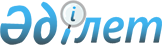 О признании утратившим силу приказа исполняющего обязанности министра транспорта и коммуникаций Республики Казахстан от 12 августа 2010 года № 354 "Об утверждении Правил выдачи удостоверений годности наземных радиоизлучающих средств гражданской авиации Республики Казахстан"Приказ Министра транспорта и коммуникаций Республики Казахстан от 21 сентября 2012 года № 631

      На основании пункта 1 статьи 21-1 Закона Республики Казахстан «О нормативных правовых актах» и Закона Республики Казахстан от 10 июля 2012 года «О внесении изменений и дополнений в некоторые законодательные акты Республики Казахстан по вопросам сокращения разрешительных документов и оптимизации контрольных и надзорных функций государственных органов» ПРИКАЗЫВАЮ:



      1. Признать утратившим силу приказ исполняющего обязанности министра транспорта и коммуникаций Республики Казахстан от 12 августа 2010 года № 354 «Об утверждении Правил выдачи удостоверений годности наземных радиоизлучающих средств гражданской авиации Республики Казахстан» (зарегистрированный в Реестре государственной регистрации нормативных правовых актов под № 6504, опубликованный в газетах «Казахстанская правда» от 11 ноября 2010 года № 303-305 (26364-26366), «Егемен Казахстан» от 10 ноября 2010 года № 469-477 (26320).



      2. Комитету гражданской авиации Министерства транспорта и коммуникаций Республики Казахстан (Сейдахметов Б.К.) в установленном порядке проинформировать Министерство юстиции Республики Казахстан.



      3. Настоящий приказ вводится в действие по истечении десяти календарных дней со дня его первого официального опубликования.      Министр                                    А. Жумагалиев
					© 2012. РГП на ПХВ «Институт законодательства и правовой информации Республики Казахстан» Министерства юстиции Республики Казахстан
				